Powiatowy Urząd Pracy w Będzinie – Centrum Aktywizacji Zawodowej 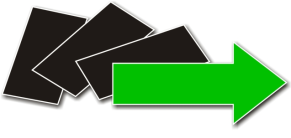 ul. Ignacego Krasickiego 17A, 42-500 Będzin, tel. (32) 267 30 03, 729 59 41 fax (32) 267 41 53, www.bedzin.praca.gov.plOFERTA POZYSKANA W DRODZE REFUNDACJI KOSZTÓW WYPOSAŻENIA STANOWISKA PRACY                                 NR  STPR /18 /………...........….. WnDop/     /………………..…..…(otwarta/zamknięta) *Uwagi:* niepotrzebne skreślić** w przypadku zainteresowania przyjęciem kandydata z państw EOG z pracodawca skontaktuje się pośrednik pracy w celu wypełnienia załącznika do krajowej oferty pracy*** w przypadku pracodawcy krajowego dla którego nie było do tej pory prowadzonej karty pracodawcy, termin kontaktu nie może przekroczyć 30 dni od dnia zgłoszenia krajowej oferty pracyDANE DOTYCZĄCE PRACODAWCY KRAJOWEGODANE DOTYCZĄCE PRACODAWCY KRAJOWEGODANE DOTYCZĄCE PRACODAWCY KRAJOWEGODANE DOTYCZĄCE PRACODAWCY KRAJOWEGODANE DOTYCZĄCE PRACODAWCY KRAJOWEGODANE DOTYCZĄCE PRACODAWCY KRAJOWEGODANE DOTYCZĄCE PRACODAWCY KRAJOWEGO Nazwa i adres pracodawcy………………………………………………………………………………………..………………………………………………………………………………………..ulica  ………………….………………………………………………………………………………………………………..                   -                         NIP REGONPodstawowy rodzaj działalności:  Nazwa i adres pracodawcy………………………………………………………………………………………..………………………………………………………………………………………..ulica  ………………….………………………………………………………………………………………………………..                   -                         NIP REGONPodstawowy rodzaj działalności:  Nazwa i adres pracodawcy………………………………………………………………………………………..………………………………………………………………………………………..ulica  ………………….………………………………………………………………………………………………………..                   -                         NIP REGONPodstawowy rodzaj działalności:  2.  Nazwisko, imię, stanowisko i dane kontaktowe przedstawiciela pracodawcy oraz preferowana forma kontaktu…………………………………………………………………………………………..…………………………………………………………………………………………..…………………………………………………………………………………Numer telefonu ..………………………………………………………….Numer faksu ………………………………………………………………..E-mail …………………………………………………………………………Strona www ……………………………………………………………………….. 2.  Nazwisko, imię, stanowisko i dane kontaktowe przedstawiciela pracodawcy oraz preferowana forma kontaktu…………………………………………………………………………………………..…………………………………………………………………………………………..…………………………………………………………………………………Numer telefonu ..………………………………………………………….Numer faksu ………………………………………………………………..E-mail …………………………………………………………………………Strona www ……………………………………………………………………….. 2.  Nazwisko, imię, stanowisko i dane kontaktowe przedstawiciela pracodawcy oraz preferowana forma kontaktu…………………………………………………………………………………………..…………………………………………………………………………………………..…………………………………………………………………………………Numer telefonu ..………………………………………………………….Numer faksu ………………………………………………………………..E-mail …………………………………………………………………………Strona www ……………………………………………………………………….. 2.  Nazwisko, imię, stanowisko i dane kontaktowe przedstawiciela pracodawcy oraz preferowana forma kontaktu…………………………………………………………………………………………..…………………………………………………………………………………………..…………………………………………………………………………………Numer telefonu ..………………………………………………………….Numer faksu ………………………………………………………………..E-mail …………………………………………………………………………Strona www ………………………………………………………………………..    Oznaczenie formy prawnej prowadzonej działalnościSpółka prawa cywilnegoSpółka prawa handlowegoOsoba fizyczna prowadząca działalność gospodarcząJednostka państwowaInne ….……………………………………………………..    Oznaczenie formy prawnej prowadzonej działalnościSpółka prawa cywilnegoSpółka prawa handlowegoOsoba fizyczna prowadząca działalność gospodarcząJednostka państwowaInne ….……………………………………………………..    Oznaczenie formy prawnej prowadzonej działalnościSpółka prawa cywilnegoSpółka prawa handlowegoOsoba fizyczna prowadząca działalność gospodarcząJednostka państwowaInne ….……………………………………………………..4.  Sposób pierwszego kontaktu kandydata z pracodawcąKontakt osobistyKontakt telefonicznyDokumenty aplikacyjne e-mailDokumenty aplikacyjne przesłać pocztąInne ………………………….…………………………...........… Wymagane dokumenty…………………………………………………….………4.  Sposób pierwszego kontaktu kandydata z pracodawcąKontakt osobistyKontakt telefonicznyDokumenty aplikacyjne e-mailDokumenty aplikacyjne przesłać pocztąInne ………………………….…………………………...........… Wymagane dokumenty…………………………………………………….………4.  Sposób pierwszego kontaktu kandydata z pracodawcąKontakt osobistyKontakt telefonicznyDokumenty aplikacyjne e-mailDokumenty aplikacyjne przesłać pocztąInne ………………………….…………………………...........… Wymagane dokumenty…………………………………………………….………4.  Sposób pierwszego kontaktu kandydata z pracodawcąKontakt osobistyKontakt telefonicznyDokumenty aplikacyjne e-mailDokumenty aplikacyjne przesłać pocztąInne ………………………….…………………………...........… Wymagane dokumenty…………………………………………………….………Liczba zatrudnionych pracownikówLiczba zatrudnionych pracownikówLiczba zatrudnionych pracowników6.  Pracodawca jest agencją zatrudnienia zgłaszającą ofertę pracy                    tymczasowej*               TAK   /   NIE         -        Numer KRAZ                    --------           a                           6.  Pracodawca jest agencją zatrudnienia zgłaszającą ofertę pracy                    tymczasowej*               TAK   /   NIE         -        Numer KRAZ                    --------           a                           6.  Pracodawca jest agencją zatrudnienia zgłaszającą ofertę pracy                    tymczasowej*               TAK   /   NIE         -        Numer KRAZ                    --------           a                           6.  Pracodawca jest agencją zatrudnienia zgłaszającą ofertę pracy                    tymczasowej*               TAK   /   NIE         -        Numer KRAZ                    --------           a                           INFORMACJE DOTYCZĄCE ZGŁASZANEGO MIEJSCA PRACYINFORMACJE DOTYCZĄCE ZGŁASZANEGO MIEJSCA PRACYINFORMACJE DOTYCZĄCE ZGŁASZANEGO MIEJSCA PRACYINFORMACJE DOTYCZĄCE ZGŁASZANEGO MIEJSCA PRACYINFORMACJE DOTYCZĄCE ZGŁASZANEGO MIEJSCA PRACYINFORMACJE DOTYCZĄCE ZGŁASZANEGO MIEJSCA PRACYINFORMACJE DOTYCZĄCE ZGŁASZANEGO MIEJSCA PRACY   7.   Nazwa zawodu…………………………………………...……………………………………………  8.   Nazwa stanowiska………………………………………...…………………………………………  8.   Nazwa stanowiska………………………………………...………………………………………… 9.  Liczba wolnych miejsc pracyw tym dla osób niepełnosprawnych 9.  Liczba wolnych miejsc pracyw tym dla osób niepełnosprawnych 9.  Liczba wolnych miejsc pracyw tym dla osób niepełnosprawnych 9.  Liczba wolnych miejsc pracyw tym dla osób niepełnosprawnych10.   Kod zawodu według klasyfikacji zawodów i specjalności11.  Wymiar czasu pracy……………………………………….11.  Wymiar czasu pracy……………………………………….12.  Rodzaj umowyNa czas nieokreślonyNa czas określonyNa okres próbnyUmowa zlecenieUmowa o dziełoUmowa o pracę tymczasowąInne …………………………..13.   Informacje o systemie i rozkładzie czasu pracyJednozmianowaDwie zmianyTrzy zmianyRuch ciągłyInne ………………………..… Godziny pracy od …………………13.   Informacje o systemie i rozkładzie czasu pracyJednozmianowaDwie zmianyTrzy zmianyRuch ciągłyInne ………………………..… Godziny pracy od …………………13.   Informacje o systemie i rozkładzie czasu pracyJednozmianowaDwie zmianyTrzy zmianyRuch ciągłyInne ………………………..… Godziny pracy od …………………14.  Miejsce wykonywania pracy……………………………………….15.  Wysokość wynagrodzenia brutto w zł. (miesięcznie)…………………………………….15.  Wysokość wynagrodzenia brutto w zł. (miesięcznie)…………………………………….12.  Rodzaj umowyNa czas nieokreślonyNa czas określonyNa okres próbnyUmowa zlecenieUmowa o dziełoUmowa o pracę tymczasowąInne …………………………..13.   Informacje o systemie i rozkładzie czasu pracyJednozmianowaDwie zmianyTrzy zmianyRuch ciągłyInne ………………………..… Godziny pracy od …………………13.   Informacje o systemie i rozkładzie czasu pracyJednozmianowaDwie zmianyTrzy zmianyRuch ciągłyInne ………………………..… Godziny pracy od …………………13.   Informacje o systemie i rozkładzie czasu pracyJednozmianowaDwie zmianyTrzy zmianyRuch ciągłyInne ………………………..… Godziny pracy od …………………16.  System wynagrodzenia   (czasowy, akordowy, prowizyjny, itp.)…………………………………………...17.  Data rozpoczęcia pracy…….…………………………..….17.  Data rozpoczęcia pracy…….…………………………..….12.  Rodzaj umowyNa czas nieokreślonyNa czas określonyNa okres próbnyUmowa zlecenieUmowa o dziełoUmowa o pracę tymczasowąInne …………………………..13.   Informacje o systemie i rozkładzie czasu pracyJednozmianowaDwie zmianyTrzy zmianyRuch ciągłyInne ………………………..… Godziny pracy od …………………13.   Informacje o systemie i rozkładzie czasu pracyJednozmianowaDwie zmianyTrzy zmianyRuch ciągłyInne ………………………..… Godziny pracy od …………………13.   Informacje o systemie i rozkładzie czasu pracyJednozmianowaDwie zmianyTrzy zmianyRuch ciągłyInne ………………………..… Godziny pracy od …………………16.  System wynagrodzenia   (czasowy, akordowy, prowizyjny, itp.)…………………………………………...17.  Data rozpoczęcia pracy…….…………………………..….17.  Data rozpoczęcia pracy…….…………………………..….18.  Charakterystyka lub rodzaj wykonywanej pracy, ogólny zakres obowiązków …………………………………………………………………………………………………………………………………………………………………...18.  Charakterystyka lub rodzaj wykonywanej pracy, ogólny zakres obowiązków …………………………………………………………………………………………………………………………………………………………………...18.  Charakterystyka lub rodzaj wykonywanej pracy, ogólny zakres obowiązków …………………………………………………………………………………………………………………………………………………………………...18.  Charakterystyka lub rodzaj wykonywanej pracy, ogólny zakres obowiązków …………………………………………………………………………………………………………………………………………………………………...19. Dodatkowe informacje (np. zakwaterowanie, zapewniony dojazd, praca w soboty, niedziele)……………………………………………………………………………………..19. Dodatkowe informacje (np. zakwaterowanie, zapewniony dojazd, praca w soboty, niedziele)……………………………………………………………………………………..19. Dodatkowe informacje (np. zakwaterowanie, zapewniony dojazd, praca w soboty, niedziele)…………………………………………………………………………………….. 21. Okres aktualności oferty                           Data początkowa ………………./………………../2018r.                           Data końcowa      ………….……/.…..…………../2018r.przyczyna:  ...................................................................................... 21. Okres aktualności oferty                           Data początkowa ………………./………………../2018r.                           Data końcowa      ………….……/.…..…………../2018r.przyczyna:  ...................................................................................... 21. Okres aktualności oferty                           Data początkowa ………………./………………../2018r.                           Data końcowa      ………….……/.…..…………../2018r.przyczyna:  ...................................................................................... 21. Okres aktualności oferty                           Data początkowa ………………./………………../2018r.                           Data końcowa      ………….……/.…..…………../2018r.przyczyna:  ......................................................................................20.    Oczekiwania pracodawcy krajowego wobec kandydatów do pracy Wykształcenie..........................................................................Umiejętności …………………………………………………………………………Uprawnienia …………………………………………………………………………………………………………………………………………………………………….Doświadczenie zawodowe ……………………………………………………….Znajomość języków obcych …………………………………………..………….                                                                                         (określić poziom znajomości)Inne ……………………………………………………………………………………20.    Oczekiwania pracodawcy krajowego wobec kandydatów do pracy Wykształcenie..........................................................................Umiejętności …………………………………………………………………………Uprawnienia …………………………………………………………………………………………………………………………………………………………………….Doświadczenie zawodowe ……………………………………………………….Znajomość języków obcych …………………………………………..………….                                                                                         (określić poziom znajomości)Inne ……………………………………………………………………………………20.    Oczekiwania pracodawcy krajowego wobec kandydatów do pracy Wykształcenie..........................................................................Umiejętności …………………………………………………………………………Uprawnienia …………………………………………………………………………………………………………………………………………………………………….Doświadczenie zawodowe ……………………………………………………….Znajomość języków obcych …………………………………………..………….                                                                                         (określić poziom znajomości)Inne …………………………………………………………………………………… 21. Okres aktualności oferty                           Data początkowa ………………./………………../2018r.                           Data końcowa      ………….……/.…..…………../2018r.przyczyna:  ...................................................................................... 21. Okres aktualności oferty                           Data początkowa ………………./………………../2018r.                           Data końcowa      ………….……/.…..…………../2018r.przyczyna:  ...................................................................................... 21. Okres aktualności oferty                           Data początkowa ………………./………………../2018r.                           Data końcowa      ………….……/.…..…………../2018r.przyczyna:  ...................................................................................... 21. Okres aktualności oferty                           Data początkowa ………………./………………../2018r.                           Data końcowa      ………….……/.…..…………../2018r.przyczyna:  ......................................................................................20.    Oczekiwania pracodawcy krajowego wobec kandydatów do pracy Wykształcenie..........................................................................Umiejętności …………………………………………………………………………Uprawnienia …………………………………………………………………………………………………………………………………………………………………….Doświadczenie zawodowe ……………………………………………………….Znajomość języków obcych …………………………………………..………….                                                                                         (określić poziom znajomości)Inne ……………………………………………………………………………………20.    Oczekiwania pracodawcy krajowego wobec kandydatów do pracy Wykształcenie..........................................................................Umiejętności …………………………………………………………………………Uprawnienia …………………………………………………………………………………………………………………………………………………………………….Doświadczenie zawodowe ……………………………………………………….Znajomość języków obcych …………………………………………..………….                                                                                         (określić poziom znajomości)Inne ……………………………………………………………………………………20.    Oczekiwania pracodawcy krajowego wobec kandydatów do pracy Wykształcenie..........................................................................Umiejętności …………………………………………………………………………Uprawnienia …………………………………………………………………………………………………………………………………………………………………….Doświadczenie zawodowe ……………………………………………………….Znajomość języków obcych …………………………………………..………….                                                                                         (określić poziom znajomości)Inne ……………………………………………………………………………………22. Częstotliwość kontaktów z pracodawcąCo 3 dniW trybie ustalonym z pracodawcąInne (jakie?) ……………………………22. Częstotliwość kontaktów z pracodawcąCo 3 dniW trybie ustalonym z pracodawcąInne (jakie?) ……………………………22. Częstotliwość kontaktów z pracodawcąCo 3 dniW trybie ustalonym z pracodawcąInne (jakie?) ……………………………22. Częstotliwość kontaktów z pracodawcąCo 3 dniW trybie ustalonym z pracodawcąInne (jakie?) ……………………………OŚWIADCZENIE PRACODAWCYOŚWIADCZENIE PRACODAWCYOŚWIADCZENIE PRACODAWCYOŚWIADCZENIE PRACODAWCYOŚWIADCZENIE PRACODAWCYTAKNIE24.  Czy oferta pracy w tym samym czasie została złożona w innym powiatowym urzędzie pracy na terenie kraju?24.  Czy oferta pracy w tym samym czasie została złożona w innym powiatowym urzędzie pracy na terenie kraju?24.  Czy oferta pracy w tym samym czasie została złożona w innym powiatowym urzędzie pracy na terenie kraju?24.  Czy oferta pracy w tym samym czasie została złożona w innym powiatowym urzędzie pracy na terenie kraju?24.  Czy oferta pracy w tym samym czasie została złożona w innym powiatowym urzędzie pracy na terenie kraju?NIE25.  Jestem zainteresowany przekazaniem zgłoszonej oferty pracy do wskazanych urzędów pracy w celu ich upowszechnienia25.  Jestem zainteresowany przekazaniem zgłoszonej oferty pracy do wskazanych urzędów pracy w celu ich upowszechnienia25.  Jestem zainteresowany przekazaniem zgłoszonej oferty pracy do wskazanych urzędów pracy w celu ich upowszechnienia25.  Jestem zainteresowany przekazaniem zgłoszonej oferty pracy do wskazanych urzędów pracy w celu ich upowszechnienia25.  Jestem zainteresowany przekazaniem zgłoszonej oferty pracy do wskazanych urzędów pracy w celu ich upowszechnieniaNIE26. Jestem zainteresowany zatrudnieniem kandydatów z państw Europejskiego Obszaru Gospodarczego (EOG) i upowszechnieniem oferty w wybranych państwach EOG**26. Jestem zainteresowany zatrudnieniem kandydatów z państw Europejskiego Obszaru Gospodarczego (EOG) i upowszechnieniem oferty w wybranych państwach EOG**26. Jestem zainteresowany zatrudnieniem kandydatów z państw Europejskiego Obszaru Gospodarczego (EOG) i upowszechnieniem oferty w wybranych państwach EOG**26. Jestem zainteresowany zatrudnieniem kandydatów z państw Europejskiego Obszaru Gospodarczego (EOG) i upowszechnieniem oferty w wybranych państwach EOG**26. Jestem zainteresowany zatrudnieniem kandydatów z państw Europejskiego Obszaru Gospodarczego (EOG) i upowszechnieniem oferty w wybranych państwach EOG**NIE27. Wyrażam zgodę na podawanie do wiadomości publicznej informacji umożliwiających identyfikację  pracodawcy przez osoby niezarejestrowane w PUP27. Wyrażam zgodę na podawanie do wiadomości publicznej informacji umożliwiających identyfikację  pracodawcy przez osoby niezarejestrowane w PUP27. Wyrażam zgodę na podawanie do wiadomości publicznej informacji umożliwiających identyfikację  pracodawcy przez osoby niezarejestrowane w PUP27. Wyrażam zgodę na podawanie do wiadomości publicznej informacji umożliwiających identyfikację  pracodawcy przez osoby niezarejestrowane w PUP27. Wyrażam zgodę na podawanie do wiadomości publicznej informacji umożliwiających identyfikację  pracodawcy przez osoby niezarejestrowane w PUPNIE28. Oświadczam, że w okresie 365 dni przed zgłoszeniem oferty pracy NIE zostałem ukarany lub skazany prawomocnym wyrokiem za naruszenie przepisów prawa pracy i nie jestem objęty postępowaniem wyjaśniającym w tej sprawie	TAK / NIE*29. Zobowiązuję się do niezwłocznego powiadomienia PUP w przypadku utraty aktualności oferty.30. W przypadku telefonicznego przyjęcia oferty pracy pośrednik pracy przyjął oświadczenia zawarte w pkt. 24-29.  ………………………………………………………….                                                                        ………………………………………………………………                                                                        (miejscowość i data)                                                                                                               (podpis, pieczęć pracodawcy / osoby wskazanej przez                                                                                                                                                                                   pracodawcę do kontaktu lub pośrednika pracy)28. Oświadczam, że w okresie 365 dni przed zgłoszeniem oferty pracy NIE zostałem ukarany lub skazany prawomocnym wyrokiem za naruszenie przepisów prawa pracy i nie jestem objęty postępowaniem wyjaśniającym w tej sprawie	TAK / NIE*29. Zobowiązuję się do niezwłocznego powiadomienia PUP w przypadku utraty aktualności oferty.30. W przypadku telefonicznego przyjęcia oferty pracy pośrednik pracy przyjął oświadczenia zawarte w pkt. 24-29.  ………………………………………………………….                                                                        ………………………………………………………………                                                                        (miejscowość i data)                                                                                                               (podpis, pieczęć pracodawcy / osoby wskazanej przez                                                                                                                                                                                   pracodawcę do kontaktu lub pośrednika pracy)28. Oświadczam, że w okresie 365 dni przed zgłoszeniem oferty pracy NIE zostałem ukarany lub skazany prawomocnym wyrokiem za naruszenie przepisów prawa pracy i nie jestem objęty postępowaniem wyjaśniającym w tej sprawie	TAK / NIE*29. Zobowiązuję się do niezwłocznego powiadomienia PUP w przypadku utraty aktualności oferty.30. W przypadku telefonicznego przyjęcia oferty pracy pośrednik pracy przyjął oświadczenia zawarte w pkt. 24-29.  ………………………………………………………….                                                                        ………………………………………………………………                                                                        (miejscowość i data)                                                                                                               (podpis, pieczęć pracodawcy / osoby wskazanej przez                                                                                                                                                                                   pracodawcę do kontaktu lub pośrednika pracy)28. Oświadczam, że w okresie 365 dni przed zgłoszeniem oferty pracy NIE zostałem ukarany lub skazany prawomocnym wyrokiem za naruszenie przepisów prawa pracy i nie jestem objęty postępowaniem wyjaśniającym w tej sprawie	TAK / NIE*29. Zobowiązuję się do niezwłocznego powiadomienia PUP w przypadku utraty aktualności oferty.30. W przypadku telefonicznego przyjęcia oferty pracy pośrednik pracy przyjął oświadczenia zawarte w pkt. 24-29.  ………………………………………………………….                                                                        ………………………………………………………………                                                                        (miejscowość i data)                                                                                                               (podpis, pieczęć pracodawcy / osoby wskazanej przez                                                                                                                                                                                   pracodawcę do kontaktu lub pośrednika pracy)28. Oświadczam, że w okresie 365 dni przed zgłoszeniem oferty pracy NIE zostałem ukarany lub skazany prawomocnym wyrokiem za naruszenie przepisów prawa pracy i nie jestem objęty postępowaniem wyjaśniającym w tej sprawie	TAK / NIE*29. Zobowiązuję się do niezwłocznego powiadomienia PUP w przypadku utraty aktualności oferty.30. W przypadku telefonicznego przyjęcia oferty pracy pośrednik pracy przyjął oświadczenia zawarte w pkt. 24-29.  ………………………………………………………….                                                                        ………………………………………………………………                                                                        (miejscowość i data)                                                                                                               (podpis, pieczęć pracodawcy / osoby wskazanej przez                                                                                                                                                                                   pracodawcę do kontaktu lub pośrednika pracy)28. Oświadczam, że w okresie 365 dni przed zgłoszeniem oferty pracy NIE zostałem ukarany lub skazany prawomocnym wyrokiem za naruszenie przepisów prawa pracy i nie jestem objęty postępowaniem wyjaśniającym w tej sprawie	TAK / NIE*29. Zobowiązuję się do niezwłocznego powiadomienia PUP w przypadku utraty aktualności oferty.30. W przypadku telefonicznego przyjęcia oferty pracy pośrednik pracy przyjął oświadczenia zawarte w pkt. 24-29.  ………………………………………………………….                                                                        ………………………………………………………………                                                                        (miejscowość i data)                                                                                                               (podpis, pieczęć pracodawcy / osoby wskazanej przez                                                                                                                                                                                   pracodawcę do kontaktu lub pośrednika pracy)28. Oświadczam, że w okresie 365 dni przed zgłoszeniem oferty pracy NIE zostałem ukarany lub skazany prawomocnym wyrokiem za naruszenie przepisów prawa pracy i nie jestem objęty postępowaniem wyjaśniającym w tej sprawie	TAK / NIE*29. Zobowiązuję się do niezwłocznego powiadomienia PUP w przypadku utraty aktualności oferty.30. W przypadku telefonicznego przyjęcia oferty pracy pośrednik pracy przyjął oświadczenia zawarte w pkt. 24-29.  ………………………………………………………….                                                                        ………………………………………………………………                                                                        (miejscowość i data)                                                                                                               (podpis, pieczęć pracodawcy / osoby wskazanej przez                                                                                                                                                                                   pracodawcę do kontaktu lub pośrednika pracy)ADNOTACJE URZĘDU PRACYADNOTACJE URZĘDU PRACYADNOTACJE URZĘDU PRACYADNOTACJE URZĘDU PRACYADNOTACJE URZĘDU PRACYADNOTACJE URZĘDU PRACYADNOTACJE URZĘDU PRACY31. Podpis osoby przyjmującej zgłoszenie31. Podpis osoby przyjmującej zgłoszenie32. Numer krajowej oferty pracyOFPR /18/…………………32. Numer krajowej oferty pracyOFPR /18/…………………32. Numer krajowej oferty pracyOFPR /18/…………………32. Numer krajowej oferty pracyOFPR /18/…………………32. Numer krajowej oferty pracyOFPR /18/…………………33. Sposób przyjęcia krajowej oferty pracy     1.  osobiście                                2.  telefonicznie                             3.  fax                               4.  e-mail                           5. Inne: umowa o doposażenie33. Sposób przyjęcia krajowej oferty pracy     1.  osobiście                                2.  telefonicznie                             3.  fax                               4.  e-mail                           5. Inne: umowa o doposażenie33. Sposób przyjęcia krajowej oferty pracy     1.  osobiście                                2.  telefonicznie                             3.  fax                               4.  e-mail                           5. Inne: umowa o doposażenie33. Sposób przyjęcia krajowej oferty pracy     1.  osobiście                                2.  telefonicznie                             3.  fax                               4.  e-mail                           5. Inne: umowa o doposażenie33. Sposób przyjęcia krajowej oferty pracy     1.  osobiście                                2.  telefonicznie                             3.  fax                               4.  e-mail                           5. Inne: umowa o doposażenie33. Sposób przyjęcia krajowej oferty pracy     1.  osobiście                                2.  telefonicznie                             3.  fax                               4.  e-mail                           5. Inne: umowa o doposażenie33. Sposób przyjęcia krajowej oferty pracy     1.  osobiście                                2.  telefonicznie                             3.  fax                               4.  e-mail                           5. Inne: umowa o doposażenie34. W dniu ………………………… poinformowano pracodawcę o liczbie kandydatów spełniających wymagania zawarte w krajowej ofercie pracy.34. W dniu ………………………… poinformowano pracodawcę o liczbie kandydatów spełniających wymagania zawarte w krajowej ofercie pracy.34. W dniu ………………………… poinformowano pracodawcę o liczbie kandydatów spełniających wymagania zawarte w krajowej ofercie pracy.34. W dniu ………………………… poinformowano pracodawcę o liczbie kandydatów spełniających wymagania zawarte w krajowej ofercie pracy.34. W dniu ………………………… poinformowano pracodawcę o liczbie kandydatów spełniających wymagania zawarte w krajowej ofercie pracy.34. W dniu ………………………… poinformowano pracodawcę o liczbie kandydatów spełniających wymagania zawarte w krajowej ofercie pracy.34. W dniu ………………………… poinformowano pracodawcę o liczbie kandydatów spełniających wymagania zawarte w krajowej ofercie pracy.35. W dniu ………………………… przekazano krajową ofertę pracy do PUP ……………………………………………….…………………………………….…35. W dniu ………………………… przekazano krajową ofertę pracy do PUP ……………………………………………….…………………………………….…35. W dniu ………………………… przekazano krajową ofertę pracy do PUP ……………………………………………….…………………………………….…35. W dniu ………………………… przekazano krajową ofertę pracy do PUP ……………………………………………….…………………………………….…35. W dniu ………………………… przekazano krajową ofertę pracy do PUP ……………………………………………….…………………………………….…35. W dniu ………………………… przekazano krajową ofertę pracy do PUP ……………………………………………….…………………………………….…35. W dniu ………………………… przekazano krajową ofertę pracy do PUP ……………………………………………….…………………………………….…36. Aktualizacja (dokonana w trybie ustalonym w poz. 22)…………………………………………………………………………………………………………………………………………………………………………………………36. Aktualizacja (dokonana w trybie ustalonym w poz. 22)…………………………………………………………………………………………………………………………………………………………………………………………36. Aktualizacja (dokonana w trybie ustalonym w poz. 22)…………………………………………………………………………………………………………………………………………………………………………………………36. Aktualizacja (dokonana w trybie ustalonym w poz. 22)…………………………………………………………………………………………………………………………………………………………………………………………36. Aktualizacja (dokonana w trybie ustalonym w poz. 22)…………………………………………………………………………………………………………………………………………………………………………………………36. Aktualizacja (dokonana w trybie ustalonym w poz. 22)…………………………………………………………………………………………………………………………………………………………………………………………36. Aktualizacja (dokonana w trybie ustalonym w poz. 22)…………………………………………………………………………………………………………………………………………………………………………………………